CАНКТ-ПЕТЕРБУРГСКИЙ НАЦИОНАЛЬНЫЙ ИССЛЕДОВАТЕЛЬСКИЙ УНИВЕРСИТЕТ ИНФОРМАЦИОННЫХ ТЕХНОЛОГИЙ, МЕХАНИКИ И ОПТИКИЛабораторная работа по выч.математике №1«Решение СЛАУ методом Гаусса»Выполнил: Припадчев Артёмгруппа 2125Проверил: Шипилов П.А.2013 г.Задание: составить программу, обеспечивающую решение системы линейных алгебраических уравнений порядка n (n <=20) методом Гаусса.Описание методаМетод Гаусса основан на приведении матрицы системы к треугольному виду. Это достигается последовательным исключением неизвестных из уравнений системы. Сначала с помощью первого уравнения исключается x1 из всех последующих уравнений системы. Затем с помощью второго уравнения исключается х2 из третьего и всех последующих уравнений. Этот процесс, называемый прямым ходом метода Гаусса, продолжается до тех пор, пока в левой части последнего (n-го) уравнения не останется лишь один член с неизвестным хп, т. е. матрица системы будет приведена к треугольному виду (к такому виду приводится лишь невырожденная матрица, в противном случае метод Гаусса неприменим). Когда матрица системы примет треугольный вид закончится прямой ход метода Гаусса.Обратный ход метода Гаусса состоит в последовательном вычислении искомых неизвестных: решая последнее сравнение, находим единственное неизвестное хп. Далее, используя это значение, из предыдущего уравнения вычисляем хп-1 и т. д. Последним найдем x1 из первого уравнения. Расчетные формулыПусть:а – матрица коэффициентов СЛАУb – матрица (вектор) свободных членов СЛАУi – номер строкиj – номер столбцаm – невязкиx – матрица решений системыТогда:i,j = 1..nki =  ai(i-1) / a(i-1)(i-1)a’ij =  aij - a(i-1)j*kb’i =  bi - bi-1*kmi = b - axДиаграмма зависимостей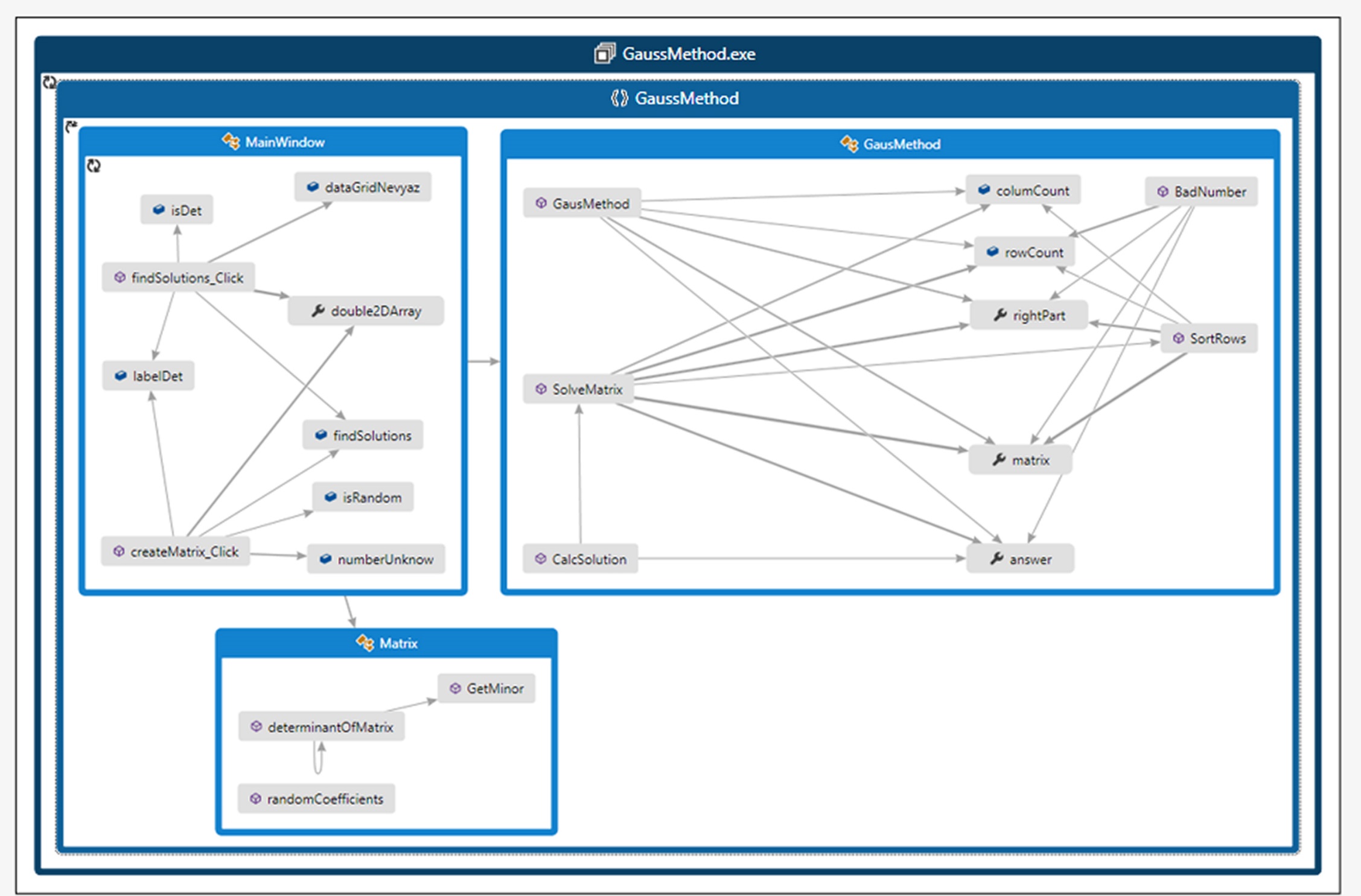 Код класса, реализующего решение СЛАУ методом Гауссаusing System;using System.Collections.Generic;using System.Linq;using System.Text;using System.Threading.Tasks;namespace GaussMethod{    public class GausMethod    {        protected int rowCount;        protected int columCount;        protected double[,] matrix { get; set; }        protected double[] rightPart { get; set; }        protected double[] answer { get; set; }        //Конструктор класса, принимающий матрицу коэффициентов и столбец свободных членов        public GausMethod(double[,] Matrix)        {            rightPart = new double[Matrix.GetLength(0)];            for (int i = 0; i < Matrix.GetLength(0); i++)                rightPart[i] = Matrix[i, Matrix.GetLength(1) - 1];            answer = new double[Matrix.GetLength(0)];            rowCount = Matrix.GetLength(0);            columCount = Matrix.GetLength(1) - 1; //последний столбец отсекаем, т.к. нам нужны   только коэффициенты            this.matrix = new double[Matrix.GetLength(0), Matrix.GetLength(1)];            for (int i = 0; i < Matrix.GetLength(0); i++)                for (int j = 0; j < Matrix.GetLength(1) - 1; j++)                    this.matrix[i, j] = Matrix[i, j];        }        //Вычисление невязок. Расчетная формула BadNumber[i] = b - Ax        public double[] BadNumber()        {            double[] BadNumber = new double[rowCount];            for (int i = 0; i < rowCount; ++i)            {                double rowCheckSumm = 0;                for (int j = 0; j < rowCount; ++j)                {                    rowCheckSumm += matrix[i, j] * answer[j];                }                BadNumber[i] = rightPart[i] - rowCheckSumm;            }            return BadNumber;        }        //Меняем строки местами, чтобы в вершине стоял максимальный коэффициент, для уменьшения погрешности        private void SortRows(int SortIndex)        {            double MaxElement = matrix[SortIndex, SortIndex];            int MaxElementIndex = SortIndex;            for (int i = SortIndex + 1; i < rowCount; i++)            {                if (matrix[i, SortIndex] > MaxElement)                {                    MaxElement = matrix[i, SortIndex];                    MaxElementIndex = i;                }            }            //теперь найден максимальный элемент ставим его на верхнее место            if (MaxElementIndex > SortIndex)//если это не первый элемент            {                double Temp;                Temp = rightPart[MaxElementIndex];                rightPart[MaxElementIndex] = rightPart[SortIndex];                rightPart[SortIndex] = Temp;                for (int i = 0; i < columCount; i++)                {                    Temp = matrix[MaxElementIndex, i];                    matrix[MaxElementIndex, i] = matrix[SortIndex, i];                    matrix[SortIndex, i] = Temp;                }            }        }        //Метод, возвращающий ответ: null - нет решения, setOfSulutions - множество решений, answer - матрица ответов.        public double[] CalcSolution()        {            double[] setOfSolutions = new double[0];            int result = SolveMatrix();            switch (result)            {                case 1: return null; break;                case 2: return setOfSolutions; break;                case 0: return answer; break;                default: throw new NotImplementedException(); break;            }        }        //Метод, решающий СЛАУ методом Гаусса        private int SolveMatrix()        {            if (rowCount != columCount)                return 1; //нет решения            for (int i = 0; i < rowCount - 1; i++)            {                SortRows(i);                for (int j = i + 1; j < rowCount; j++)                {                    if (matrix[i, i] != 0) //если главный элемент не 0, то производим вычисления                    {                        double MultElement = matrix[j, i] / matrix[i, i];                        for (int k = i; k < columCount; k++)                            matrix[j, k] -= matrix[i, k] * MultElement;                        rightPart[j] -= rightPart[i] * MultElement;                    }                    //для нулевого главного элемента просто пропускаем данный шаг                }            }            //ищем решение            for (int i = (rowCount - 1); i >= 0; i--)            {                answer[i] = rightPart[i];                for (int j = (rowCount - 1); j > i; j--)                    answer[i] -= matrix[i, j] * answer[j];                if ((matrix[i, i] >= -0.00001) && (matrix[i, i] <= 0.00001))                    if ((rightPart[i] >= -0.00001) && (rightPart[i] <= 0.00001))                        return 2; //множество решений                    else                        return 1; //нет решения                answer[i] /= matrix[i, i];            }            return 0;        }    }}Вывод:Для проверки работоспособности кода были проведены решения таких наборов коэффициентов, что:определитель матрицы равнялся 0на выходе должны были получиться целые числана выходе должны били получиться дробные числасистема имела множество решенийсистема не имела решенийМетод Гаусса является хорошим методом для решения СЛАУ, причем довольно прост в реализации. Однако для уменьшения погрешностей необходимо менять строки местами, чтобы в вершине находился максимальный элемент, за счет чего увеличивается время работы алгоритма. Также система должна быть совместна.Вычисление определителя матрицы при размерности более чем 10 нежелательно, т.к. занимает очень продолжительное время.